Klauzula informacyjna konferencja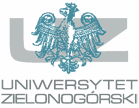 Zgodnie z art. 13 ust. 1 i ust. 2 Rozporządzenia Parlamentu Europejskiego i Rady (UE) 2016/679 z dnia 27 kwietnia 2016 r. w sprawie ochrony osób fizycznych w związku z przetwarzaniem danych osobowych i w sprawie swobodnego przepływu takich danych oraz uchylenia dyrektywy 95/46/WE [RODO], Uniwersytet Zielonogórski informuje, że:Administratorem Pani/Pana danych osobowych jest Uniwersytet Zielonogórski, 65-417 Zielona Góra, ul. Licealna 9; REGON 977924147; tel. 68-328-2000, fax: 68-327-0735; www.uz.zgora.pl.Administrator wyznaczył Inspektora Ochrony Danych, z którym można się skontaktować 
w sprawach ochrony swoich danych osobowych przez e-mail: IOD@adm.uz.zgora.pl lub telefonicznie tel. 603474724.Dane osobowe uczestników konferencji Nowoczesne Technologie Przyszłością Administracji Publicznej przetwarzane są przez Uniwersytet Zielonogórski w celu jej organizacji. Podstawą prawną przetwarzania danych osobowych są:zgoda wyrażona przez Panią/Pana;niezbędność przetwarzania danych do wykonania umowy dotyczącej uczestnictwa w konferencji (art. 6 ust. 1 lit. b RODO);prawnie uzasadniony interes realizowany przez Uniwersytet Zielonogórski (art. 6 ust. 1 lit. f RODO), tj. informowanie o bieżących kwestiach związanych z konferencją.Przetwarzanie danych osobowych, polegające w szczególności na zapisywaniu, przeglądaniu, udostępnianiu i usuwaniu nagrań i zdjęć z konferencji odbywa się na podstawie art. 6 ust.1 lit. c RODO w związku z art. 222 Kodeksu pracy.Pani/Pana dane mogą być przekazywane do hoteli na potrzeby rezerwacji noclegów, na czas trwania konferencji. Ponadto nazwiska uczestników konferencji jak i nazwiska współautorów prezentacji mogą zostać upublicznione w materiałach z konferencji i programie konferencji umieszonym na stronie WWW, .Przechowujemy takie dane jak: imię i nazwisko, tytuł/stopień naukowy, jednostka naukowa, stanowisko służbowe, numer telefonu, oraz adres e-mail.Podczas konferencji jest możliwe wykorzystanie wizerunku, głosu i wypowiedzi Uczestników w celu:utrwalanie na jakimkolwiek nośniku audiowizualnym,  wykorzystania na profilach społecznościowych oraz celach informacyjno-promocyjnych,wykorzystanie na różnego rodzaju stronach internetowych (m.in. www.uz.zgora.pl).Dane osobowe uczestników konferencji będą przechowywane prze okres niezbędny do realizacji celu, o którym mowa w ust. 3 oraz obowiązków wynikających z przepisów praca. Następnie dane osobowe zostaną usunięte prze Administratora. Odbiorcami Pani/Pana danych są upoważnieni pracownicy Uniwersytetu Zielonogórskiego.Pani/Pana dane osobowe nie będą przekazywane do państw trzecich lub organizacji międzynarodowych.Przysługuje Pani/Panu prawo:dostępu do swoich danych oraz otrzymania ich kopii;sprostowania (poprawiania) swoich danych osobowych;ograniczenia przetwarzania danych osobowych;usunięcia danych osobowych;wniesienia skargi do Prezes UODO (na adres Urzędu Ochrony Danych Osobowych, ul. Stawki 2, 00 - 193 Warszawa). Pani/Pana dane nie będą przetwarzane w sposób zautomatyzowany w tym również 
w formie profilowania.…………………………..Data i podpis uczestnika konferencjiPosiadam wiedzę, że podanie danych w formularzu zgłoszeniowym i jego przesłanie jest dobrowolne, jednak niezbędne dla realizacji celu przetwarzania. Brak podania danych uniemożliwia aplikowanie i udział w konferencji. Jestem świadomy/a przysługujących mi na podstawie przepisów praw, w tym prawa do wycofania zgody oraz, że jej wycofanie nie będzie miało wpływu na legalność działań podjętych do czasu wycofania zgody. Zostałem/am także poinformowany/a o zasadach i środkach przetwarzania danych oraz innych elementach przetwarzania moich danych zawartych w obowiązku informacyjnym. Niniejszym oświadczam, że na podstawie art. 81 ust. 1 ustawy z 4 lutego 1994 r. o prawie autorskim i prawach pokrewnych (t.j. Dz. U. z 2021 r. poz. 1062 ze zm.) wyrażam zgodę̨ na rejestrowanie mojego wizerunku podczas Konferencji Naukowej Nowoczesne Technologie Przyszłością Administracji Publicznej oraz wykorzystanie tego wizerunku poprzez umieszczanie zdjęć na stronach internetowych, a także na profilach społecznościowych w celach informacyjno-promocyjnych.  									…………………………Data i podpis uczestnika konferencji